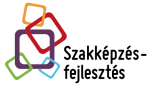 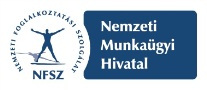 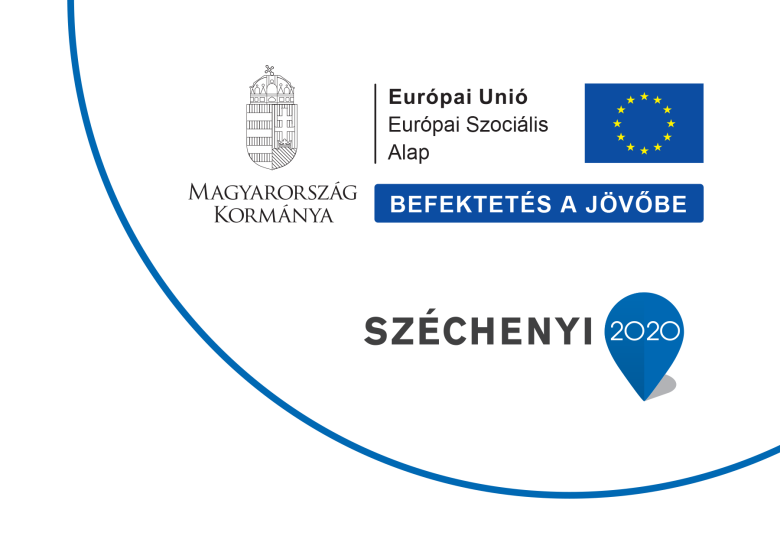 Jelentkezési lapa TÁMOP 2.2.1-12/1-2012-0001 „A szakképzés és a felnőttképzés minőségének és tartalmának fejlesztése” kiemelt projekt

Magyar Képesítési Keretrendszer a szakképzésben címűfelkészítéséreA felkészítés helye és ideje: Budapest, Expo Congress Hotel; 1101 Budapest, Expo tér 2. 2014. december 2. vagy 2014. december 9. Kérjük, részvételi szándékát e-mailben legkésőbb 2014. november 28. (péntek) 12.00 óráig a kitöltött jelentkezési lap elküldésével szíveskedjék jelezni a következő elérhetőségen:E-mail:	kovacsr@lab.huNév:Munkahely/Képviselt szervezet neve:Munkakör/Beosztás:Levelezési cím:E-mail cím:Telefonszám és/vagy mobil:Étkezésre vonatkozó megjegyzések: fehérje-, liszt-, laktózérzékenység, vegetáriánus...(egyéb)Kérjük, X-szel jelölje, mely napon kíván részt venni! Kérjük, X-szel jelölje, mely napon kíván részt venni! 2014. december 2. 2014. december 9.